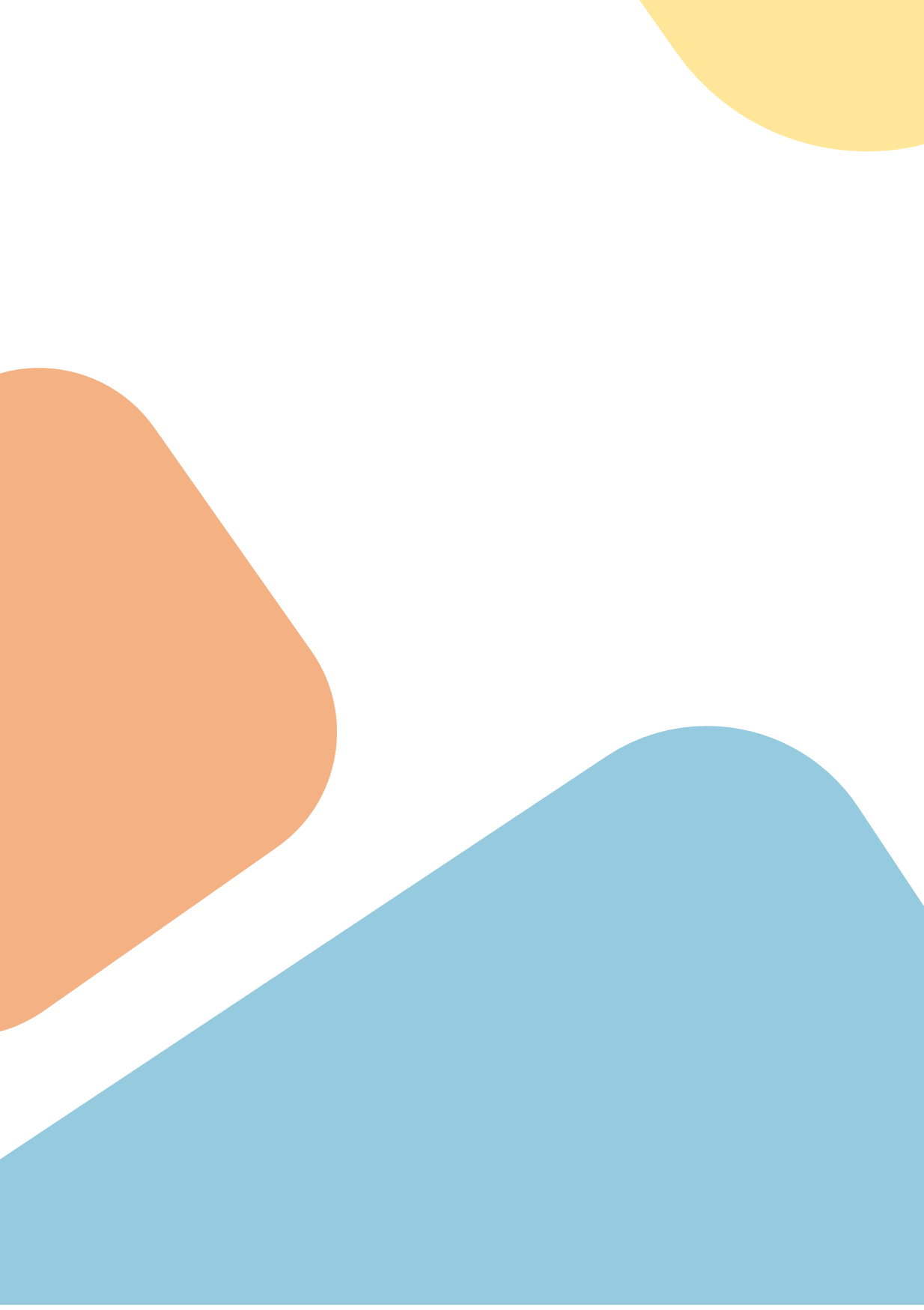 目录一、丰泽区文化馆总体概况二、丰泽区文化馆公共文化服务保障情况（一）党建保障（二）办公保障（三）财务保障队伍建设和专业人员状况方面（1）文化水平（2）职称（3）业务人员（4）志愿者队伍（5）人才队伍学习丰泽区文化馆公共文化服务开展情况（一）场馆服务（二）数字服务（三）流动服务（四）文化志愿服务丰泽区文化馆公共文化开展情况重大活动品牌活动非遗类文化服务活动六、丰泽区文化馆2019年公共文化服务社会评价2018年，在丰泽区文化体育和旅游局党委的正确领导下，丰泽区文化馆认真落实科学发展观及十九大精神，坚持“团结、勤政、务实、高效”，抓住机遇，强化社会职能的发挥，公共文化服务水平进一步提升，群众性文化活动丰富多彩，免费开放成效突出，非物质文化遗产保护工作扎实推进。丰泽区文化馆总体概况丰泽区文化馆成立于2003年4月，是政府设定的一类事业单位，承担起了丰泽区群众文化建设指导和组织作用，在配合丰泽各项中心任务开展多种多样文化活动前提下，积极指导、辅导基层和相关部门开展文化建设工作，尤其在浔埔女文化和南少林文化打造、基层群众文化健身队伍建设、少儿艺术团活动等方面打出了品牌，工作受到了领导的肯定和广大群众的赞誉。丰泽区文化馆作为二级馆，建筑面积共4050平方米、群众文化活动用房面积2900多平方米，功能用房包括配备基本灯光音响设备的小剧场、展厅2个（书画摄影展厅和非遗展厅）、舞蹈排练厅2个、教室2间、书画室、电子琴室、古筝室、学术报告室、南音室、乒乓球室和服装道具仓库等。文化馆场、馆和室外活动场地长期向群众免费开放，每周免费开放56.5小时，为辖区群众开展和参与文化活动提供了便捷服务。二、丰泽区文化馆公共文化服务保障情况作为丰泽区群众文化活动的重要阵地，我馆不断加强软、硬件建设，完善考勤制度、业务指标完成情况等多项工作制度，明确分工，责任落实到人，充分激励干部职工的积极性，所有人员的精神面貌得到一定的改善提高。区文化馆作为群众文化阵地、文化窗口，良好完备的活动设施是开展公共文化服务的基础。经过多年的建设和发展，目前，区文化馆拥有群众文化活动室、多功能厅、舞蹈房、艺术辅导室、娱乐活动室、周末小剧场、独立学习室、书法培训室等十余个对外开放教室，占地面积4050平方米。在2015年的全国第四次文化馆评估定级工作中，区文化馆被评为“二级文化馆”。同时，区政府每年还向文化馆拨付专项经费，不断完善馆内设施设备，有效保证了文化活动的正常开展。党建保障2018年认真学习习近平新时代中国特色的社会主义思想和贯彻十九大精神，落实全面从严治党的各项工作部署，在上级党委和局党组的领导指导下，党建工作逐步规范，质量有较大的提升把学习习近平新时代中国特色社会主义思想和党的十九大精神作为推进“两学一做”学习教育常态化制度化的重要内容。（2）办公保障本馆系专门从事群众文化工作的全民所有制财政全额拨款事业单位。根据专业需求和工作任务，合理配置专业人员，将职责和任务分解到人，各司其职，各负其责。爱岗敬业。落实岗位目标责任，积极创造性地开展工作，力争多出佳绩，多争荣誉。实行馆员负责制。在认真完成区委、区政府下达的中心工作外，发挥各岗位优势，多出成果和精品。注重制度管理，制定考勤制作、卫生制定、安全制定和业务奖励制定等各种制定，对全体干部职工就其所长分配工作，使责任落实到人。充分激励干部职工的工作积极性。（3）财务保障严格执行各项财务制度，有计划地使用各项经费，确保专项经费的专款专用。做好固定资产登记造册，定期核对固定资产，及时处理添置、调入、调出、报废等事项。三、队伍建设和专业人员状况方面。（1）文化水平：现有人员5人，其中在编业务干部5人有4人具有专业技术职称，其中中级职称1人，本科学历4人，大专1人，本科学历占业务人员总数的80%；职工教育及岗位培训达到48学时的人数占职工总数的100%；业务人员全部达到岗位培训、继续教育达到人均72学时。（2）职称：专业技术职称人员总数的80%；20%的中级职称；没有高级职称职数。（3）业务人员：业务人员占干部职工总数的100%；专业艺术门类分别为（戏剧）曲艺1人、音乐2人、美术2人（书法、摄影）。（4）志愿者队伍：每逢大型活动都有学校、社区、企业的文化志愿者参与，仅2014年就有专业文化志愿者占职工人数比例的60%。（5）人才队伍学习：我馆将严格实行丰泽区文化馆制度，于每周一下午，集中加强政治理论学习深刻领会习近平总书在“文艺工作座谈会”上的讲话精神，深入学习党中央相关文件精神，加强对全馆职工的理想、信念教育；每周五组织业务知识学习、共同研讨、加强同志之间的学务知识经验交流。提高全馆同志提升业务素质和积极性。四、丰泽区文化馆公共文化服务开展情况（一）场馆服务我馆将紧紧结合文化馆基本职能，以免费开放为契机，加强规范化建设，研究确定基本服务项目和内容，提高公共设施的利用率。进一步加强免费开放的宣传工作，通过形式多样的宣传，让更多的群众了解文化馆的功能和作用，吸引广大群众走进文化馆设施，享受政府提供的公共文化服务，同时树立文化馆的良好社会形象、真正将免开放落到实处，切实保障人民群众基本文化权益。具体措施：（1）免费开放老年活动室、综合排练厅、多功能厅、舞蹈排练厅、美术教室、美术展厅、少儿培训中心、宣传廊等公共空间设施场地。（2）免费提供普及性的文化艺术辅导培训、时政法制科普教育、公益性群众文化活动、公益性展览展示、培训基层队伍和业余文艺骨干、指导群众文艺作品创作等基本文化服务项目。举办安全知识普及讲座、四季养生讲座、公益讲坛、文化下乡、闽南童谣、民俗文化、小少年电影院等各项关系民生的活动。（3）为保障基本职能实现的一些辅助性服务如免费提供开水、等休息场地等。（二）数字服务移动互联网的快速普及、群众文化需求的日益增长，我馆依托数字互联网技术、建设文化馆数字服务平台、为群众提供更便捷、更优质的公共文化服务，推广微信公众号、网站且具备信息发布、艺术欣赏、咨询指导等基本功能。 丰泽区文化馆官网（www.fzqwhg.cn）,主要提供的数字服务包括：新闻动态、网上展厅、艺术培训预约、远程辅导、馆办刊物赏析、数字非遗资源库、非遗展厅。丰泽区文化馆微信公众号（fengzelvyou）除了定期推送资讯外，还设有百姓书房、非遗项目介绍、公益课、文化有约、美食、景点、共享旅旅游等菜单，提供相应数字服务。（三）流动服务为贯彻落实上级“全面推进公共文化流动服务”的工作任务，我馆坚持以公益性为原则，认真组织，整合我区公共文化建设成果和流动服务资源，积极开展此项工作。文化惠民演出活动及协助配合有关部门、基层开展文艺宣传活动组织开展18场文艺演出，其中包括：10场配合指导：元月10日配合区公安分局举办“1.10守护新时代美好生活”文艺演出；2月11日配合区委宣传部进行新春文化“三下乡”走进鲜花港文艺演出；2月13日举办丰泽区2018社会各界新春团拜会文艺演出；4月20日配合区委宣传部举办新春文化“三下乡”走进鲜花港演出.4月20日参与厦门国际展览中心 第十四届海峡旅游博览会4月25日配合区委宣传部进行丰泽区学习贯彻党的十九大精神“三下乡”进社区活动文艺演出；4月25日协助东海街道在宝山社区举办“新时代、新思想、新目标、新征程” ，不忘初心，牢记使命——学习宣传贯彻党的十九大精神，暨庆祝五一国际劳动节文艺联欢晚会；5月15日协助指导城东派出所举办“防范金融风险 守护百姓平安”5·15经侦宣传日现场访谈活动；5月25日协助指导泉秀街道举办泉秀街道隆重纪念中国计生协会成立38周年暨“圆梦泉秀—唱响主旋律﹒会员立新功”文艺演出；6月9日在泉州少林寺举办2018年 丰泽区“文化和自然遗产日”非物质文化遗产宣传展示活动。6月14日在北峰街道举办丰泽区学习贯彻党的十九大精神“三下乡”文艺演出。6月26日在福新花园广场举办丰泽区“6.26”国际禁毒日暨提升综治“三率”宣传文艺晚会。7月1日在华大街道举办“砥砺新时代 奋进新华大”三下乡文艺晚会。7月4日在清源街道举办“三下乡”进军营文艺演出暨纪念“7•11”世界人口日清源街道专场。 8月15日在丰泽街道源淮社区举办学习贯彻党的十九大精神文化三下乡文艺汇演。9月20日在武陵农场举办“同根心连心·两岸一家亲”台商台胞台属中秋座谈会。9月20日在华丰社区举办“扫黑除恶•共享平安”庆中秋，迎国庆文艺汇演。9月21日东海街道举办丰泽区学习贯彻党的十九大精神“三下乡”进社区活动文艺演出。9月25日在海上海中举办秋诗会。9月28日在南益广场举办迎国庆文艺晚会。9月28日在云谷小区举办丰泽区群众颂歌会。10月16日在东途社区举办九九重阳节文艺演出。10月26日在源和1916举办文明旅游晚会。11月3日在海星小区举办司法宣传文艺演出。11月15日在圣湖小区举办“三下乡”文艺演出。12月6日在泉秀街道举办“三下乡”文艺演出。承办丰泽区首届“海丝.蟳蜅”民俗文化旅游节开幕式民俗表演；承办丰泽区首届“海丝.蟳蜅”民俗文化旅游节开幕式闽南语歌曲演唱专场。举办8场艺术展览。1、丰泽区2018年首届“海丝·蟳埔”民俗文化旅游节之——“蟳埔风情专题摄影、美术展” ；2、不忘初心 砥砺奋进—2018“丰泽韵 ▪ 海丝情” 美术作品展；3、2018年 丰泽区“文化和自然遗产日”非物质文化遗产宣传展示活动；4、“自彼次遇见你----王啸波、高博峰、颜瑛瑛三人联展”；5、“以扇言夏  清风徐来”——陈怀贵扇面书画展；6、丰泽区“爱上丰泽”美术作品展；7、丰泽区·纪念改革开放40周年美术、书法、摄影作品展；8、《水之道》-柯林个人艺术展（四）文化志愿服务众多的文化志愿者队伍中以“文化有约” “素馨花”文化志愿服务项目事迹较为典型。为进一步推动群众文化建设，营造纯粹而浓厚的艺术学习氛围，丰泽区文化馆不断提升公共文化服务能力，深耕“文化有约”特色品牌，退出一系列面向广大市民的公益讲堂、公益培训等特色内容，打造交流、分享文化的平台，始终坚持立足基层、面向群众、坚持公益、强化服务。三年来，丰泽区文化馆致力于打造“文化有约”公益讲堂、公益培训班活动，“文化有约”讲堂邀请了泉州文化名家为市民群众带来精彩演讲，与市民分享交流，为群众打造公益文化交流平台，深受群众好评；邀请专业老师指导授课，进行中国画、摄影等公益培训，培养市民文化素养，满足市民的文化需求。分别于2016年至2018年期间开展公益讲堂活动60期，针对主题包括：《成语养生法》、《幼儿语言教育中的探寻》、《认识泉州文化》、《公共文化与传统文化》、《歌唱的基本方式》、《行走在水边的爱情》——通过对从经典著作《诗经》的品读谈树立文化自信的重要性、《泉州多元文化的生活化呈现》、《从老照片看泉州文化》、《雅艺南音》、《文学的意思》等，邀请了泉州文化名家为市民群众带来精彩演讲，与市民分享交流。文化馆三年来承办“文化有约”丰泽区市民公益培训班，具体包括经典诗文朗诵培训班、少儿阅读培训班中国画临摹、创作培训班、摄影公益班、少儿快板公益培训等系列活动。公益培训班招生通知通过丰泽文化馆网、教育网发布，四年来共举办“文化有约”公益培训班近99期。其中2016年公益培训班招生60多名、2017年招生近90名，2018年招生到达100多名。五、丰泽区文化馆公共文化活动开展情况（一）重大活动 文化馆积极开展“我们的节日”为主题的文化活动，做好元宵节、端午节、中秋节、重阳节等传统节日的文化演出活动。一是成功举办“素馨花开贺新春”声乐专场音乐会。1月18日晚，丰泽区“素馨花”声乐组合在泉州音乐厅首次全阵容亮相，以高雅音乐的形式为大家献上新春贺礼，唱响丰泽新年的华丽乐章。本次活动也是丰泽区创建公共文化体系的系列活动之一。600多名市民在此共同欣赏了一场温馨浪漫的新春音乐会。音乐会以“素馨花开贺新春”为主题，历经数月，精心创作原创歌曲，编排经典音乐曲目，素馨花声乐组合及来自丰泽的优秀青年歌手倾情演绎，尽显丰泽新春音乐会的专业性和多元化，令观众耳目一新。二是成功举办新春团拜会文艺演出。2月1日上午丰泽区委、区政府举行2019年各界人士迎新春团拜会，团拜会上，领导与各界人士共同欣赏了丰泽区文化馆精心准备的迎新春团拜会文艺演出，以此拉开新一年大展宏图的序幕。三是开展元宵花灯展，在泉州商城广场、田安路、湖心街等路段布置了386盏花灯，营造浓浓的节日氛围。四是为弘扬海丝文化、闽南传统文化、充分展示“创新、智造、海丝、美丽、幸福”现代化城市核心建设新成果，丰泽区文化馆、丰泽区美术家协会在2019年元宵期间举办“圆月照九洲——海峡两岸当代艺术展”暨宝山艺术公社文化节。活动邀请长期在国内开展艺术活动的台湾艺术家，通过本次活动加强丰泽与台湾海峡两岸艺术家的艺术交流和沟通。（2）品牌活动为贯彻落实十九大精神，响应党和国家促进文化大繁荣大发展、增进文化自信的号召，2018年3月15日至3月18日，丰泽区人民政府举办了以“寻海丝遗韵·展蟳埔风情”为主题的2018年首届“海丝·蟳埔民俗文化旅游节”。据不完全统计，本届文旅节全程吸引了来自世界各地超过10万人次的群众现场参与，新华社、中新社、福建日报、福建广播电视台等25家主流媒体采访报道70多篇次,新华网、凤凰网、新浪微博、东南网等8个知名网络平台分别对开幕式和巡香活动进行在线直播，两轮直播在线观看人数近千万人次，仅新浪微博直播就超过两百多万人次。本次文化艺术节的成功举办，为“弘扬海丝文化、传承历史遗产、打造特色文旅品牌”提交了一份亮眼的“丰泽答卷”！启航“新海丝”  再现千年祭海祈福典礼3月15日早上，丰泽区首届“海丝·蟳埔”民俗文化旅游节在法石真武庙广场正式拉开序幕，受邀前来的各级领导及各地知名作家和摄影家、新闻媒体以及社会各界人士近千人参加了开幕式。在开幕式上，表彰了一大批对丰泽区文化艺术事业发展做出贡献的作家、艺术家，同时还表彰了2018年元宵花灯展表现突出的单位，彰显党和政府对于文化工作者的关爱与扶持，以及对传统文化的重视与传承。随后，开幕式活动进入高潮环节——真武庙祭海祈福表演。表演分为“祀海祈祥”“祭海纳福”“海风旌旗”三个环节，以艺术表演形式再现了宋时刺桐古港祭祀的盛世威仪，集中展示富有海洋文化和礼仪文化内涵的传统仪式，表达海路祈安的主题。表演中还把丝绸、德化窑、安溪铁观音茶、泉州特色佳果、闽南语等泉州地方文化元素融入其中，本场祭海表演场面壮观，观赏性较强，社会反晌较好。紧随其后的是闽南本地民俗表演的大联欢，舞龙、大鼓凉伞、拍胸舞、火鼎公婆、驴子探亲等民俗表演队伍轮番上阵，整场开幕式活动紧扣泉州海丝民俗文化主题，在一片礼乐喧天喜气洋洋的祥和气氛中圆满落幕。泉州作为古代海上丝绸之路的起点城市，位于晋江入海口的刺桐古港就位于丰泽辖区内，《泉州府志》记载，真武庙自宋时就是郡守望祭海神之所，祭海是人们对大海的眷恋敬畏和对生存诉求的朴素表达，祭海祈福寄托着泉州人对大海的无尽期盼。如今，“21世纪海上丝绸之路”先行区建设号角高鸣，丰泽区把祭海表演延伸打造成群众广泛参与的民俗庆典，让人们在亲身感受独特民俗风情的同时，进一步增强人们对中华民族海洋文明源远流长的文化自信，激发对幸福美好生活的感恩与追求。传承传统文化   蟳埔妈祖巡香盛况空前蟳埔村是丰泽区著名的渔村和民俗文化村，蟳埔女“簪花围，大裾衫，宽筒裤”的服饰特点，有着自身独特的视觉标记和积淀深厚的文化内质，相关习俗成为国家级的非物质文化遗产保护项目，蟳埔村民自发组织的妈祖巡香活动，由来已久，影响深远。今年，丰泽区人民政府依托这一民俗盛事，组织举办“海丝·蟳埔”民俗文化旅游节，加大活动资金投入，提升蟳埔民俗文化村旅游基础设施，改善社区文化旅游环境，吸引大量游客前来观礼、摄影、旅游，一举打响“丰泽海丝民俗文化旅游节”文旅新品牌。3月16日凌晨，头盘簪花围、身着各色大裾衫和阔脚裤的蟳埔女聚集在顺济宫里，庄重虔诚地恭请妈祖神像出巡。全村男女老少五千多人盛装出动，巡香队伍由55个方阵组成、长达1千多米，舞龙、大鼓凉伞、拍胸舞、火鼎公婆、驴子探亲等民俗表演穿插其中，他们从蟳埔顺济宫出发，沿丰海路环村巡境，巡香活动特持续三个多小时。队伍所到之处簪花簇拥、锣鼓齐鸣、炮声连天，欢声笑语，处处传递着人们对美好生活的向往与赞颂，蟳埔成了一个民俗表演的大舞台，一个簪花涌动的大海洋，一次民俗文化的大狂欢。巡香结束后，蟳埔特色民俗表演专场及传统戏剧演出接连上演，“咱厝人歌友会”也激情开唱，这些表演都是由蟳埔民间文艺团队组织的，十分热闹，很接地气，深受群众欢庆。此外，主办方还注重动与静的结合，以及传统与现代的融合，为淳朴的民俗活动注入了艺术的元素，在蟳埔社区举办了蟳埔非遗展示及专题美术摄影展，部分作品今后还将作常态展示，让慕名而至的游客群众能够经常感受到蟳埔民俗魅力，让这张民俗文化名片更加光鲜独特！ 导入新思维  让文旅品牌产生最佳效应创新是党的十九大报告的主线，也是推动新时代文化繁荣兴盛的主线。推动中华优秀传统文化创造性转化、创新性发展，是近年来丰泽区发展文旅事业的核心指导思想。该区迎合时代发展潮流，创新推广传播机制，精心培育打造“海丝、蟳埔女、南少林”三大文化旅游新品牌，形成一定的美誉度与影响力。今年，丰泽区政府还力邀数百名旅游企业家以及国内外几十位文学名家、摄影家齐聚丰泽共襄盛会，巧借外部资源开展文旅品牌推广。由全国各地及本地知名作家组成的“寻海丝遗韵·展蟳埔风情”名家采风笔会团活动为期三天，采用读书讲座、海丝与民俗文化创作研讨会、特色民俗村落游等活动，挖掘丰泽独特的人文底蕴，抒写丰泽新的人文风采。数百名摄影爱好者也齐聚丰泽，共同见证丰泽海丝与民俗盛宴，用手中的镜头一一记录丰泽区首届“海丝·蟳埔”民俗文化旅游节的精彩瞬间。区政府将征集其中的优秀文艺作品，以奖励促参与、以参与促合作、以合作促宣传，争取把征文摄影大赛作为文化节的品牌赛事进行打造，真正把丰泽文化传承起来、传播出去，以提升民俗文化节的品位。省内各地旅行商参加的百人徒步体验活动也如期举行，组委会以时下流行的徒步穿越方式，让他们体验蟳埔民俗风情和海丝文化风光。引入此项活动，目的在于利用旅游业者的渠道，通过体验型的推介，推广蟳埔民俗文化、海丝文化及美食文化，探索衍生出更多有内涵、有深度的民俗体验旅游产品。打造文旅品牌，重在凸显特色。我们期盼，在成功举办2018年首届“海丝·蟳埔”民俗文化旅游节的基础上，进一步挖掘海丝文化与民俗文化资源，把“海丝·蟳埔”民俗文化旅游节打造为丰泽区一张靓丽的文旅名片，并以此为辐射平台，把民俗文化研究保护与文化旅游产业发展相结合，让文旅品牌产生最佳效应，让丰饶文化之花惠泽于民！（4）非遗类文化活动我区自2005年开展非遗保护工作以来，先后公布了五批区级非遗保护名录，并积极组织推荐申报市、省和国家级非遗保护项目。目前我区有包括传统音乐、民间文学、民间音乐、曲艺、传统技艺、传统医药、传统美术、民俗等共计8个门类19项的非遗保护名录，其中蟳埔女习俗被列入国家级非遗保护名录；武夷清源茶饼制作技艺等5个被列入省级非遗保护名录；市级保护名录6个、区级保护名录7个。一是倡导见人见物见生活的保护理念，宣传《中华人民共和国非物质文化遗产法》和《保护非物质文化遗产公约》以及非遗知识，宣传展示近年来非遗保护工作的重要成果和优秀实践案例。二是广泛开展非遗进校园、进社区、进景区活动。大力发挥非遗在丰富城市居民、青少年文化生活方面的重要作用，增强宣传展示活动的互动性、体验性，提高人民群众对非遗保护工作的参与感、获得感。2018年6月9日在泉州少林寺举办2018年 丰泽区“文化和自然遗产日”非物质文化遗产宣传展示活动。南少林武术表演、《南少林传说》闽南讲古、南音表演、古琴演奏。丰泽区文化遗产资源展示和介绍、正骨医院廖氏正骨和吊膏现场体验（义诊）、传统花灯制作展示、武夷清源茶饼制作技艺、清源山茶制作技艺、浦西瑶绿豆饼制作技艺展示和体验、蟳埔女服饰体验、福建省金苍绣制作技艺、泉州珠绣制作技艺现场制作展示及DIY体验制作。六、丰泽区文化馆2018年公共文化服务社会评价（1）媒体评价近年来，丰泽区文化馆在艺术普及、文化演出、政策宣传上成绩斐然。落实党的十九大精神和习近平新时代中国特色社会主义思想，更加注重与时俱进，理论联系实际，着重从组织、辅导、指导群众文化事业及非物质文化遗产保护上加大力度，努力做好各项工作，当好公共文化服务的建设者，为文化的大繁荣、大发展贡献力量,得到广大群众的认可。很好的完成了宣传党的政策，丰富群众文化生活的工作。（2）群众评价公共文化服务体系创建以来，丰泽区文化馆切实努力满足人民群众日益增长的文化需求，开展各类群众文化活动，“百姓大舞台”等品牌活动更是家喻户晓，坚持以人民为中心，扎根闽南文化，为公共文化服务体系示范区建设注入更多活动，受惠人次数十万人次，让文化真正融入百姓生活，深受广大人民好评。